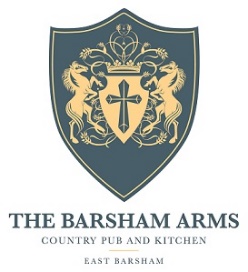                                                         Main MenuStartersSoup De Jour, and Homemade Bread                                                               V/Vga/gfa  £7.95Black Bomber Rarebit, Asparagus, Honey and Mustard Mayo                                        v  £8.95Duck and Hoisin Wrap, Black Onion Seed Carrots, Cucumber Salad                                      £10.50                            Squash and Courgette Flatbread, Garlic and Chive, Crème Fraiche                                 v  £8.50                     Portwood Asparagus, Pea Pancake, Mirin Emulsion                                                    v/gf  £9.95MainsPan Fried Sea Bream, Nettle Pesto, Parmentier Potatoes, Portwood Asparagus         gf  £20.95Barsham Beef Burger topped with Papworth Bacon and                                         gfa  £16.95Farm House Chedder, Tripple Cooked Chips and Wholegrain SlawSlow Cooked Sicilian Beef Ragu, Paperadelle, Toasted Pine Nuts                                       £18.95Barsham Oaks Battered Haddock, Triple Cooked Chips, Proper Tartare, Pea Puree   gfa  £17.50Garlic Mushroom Tacos, Pickled Vegetables, Pressed Leaves                             v/vga/gf  £17.508oz Norfolk Ribeye, Chestnut Mushroom Ragu, Butter Milk Onions,                         gfa  £26.95Triple Cooked ChipsSpiced Norfolk Lamb Koftas, Fennel seed Flatbread, Pickled Vegetables,                           £21.95Crème Fraiche, baby leavesPea and Asparagus Risotto, Labneh, Garlic                                                      v/vga/gf  £17.50gf-gluten free  gfa-gluten free adaptable  V-vegetarian  Va-Vegetarian adaptable  Vg-vegan                               Vga-vegan adaptable